CAMP HAPPY TAILS 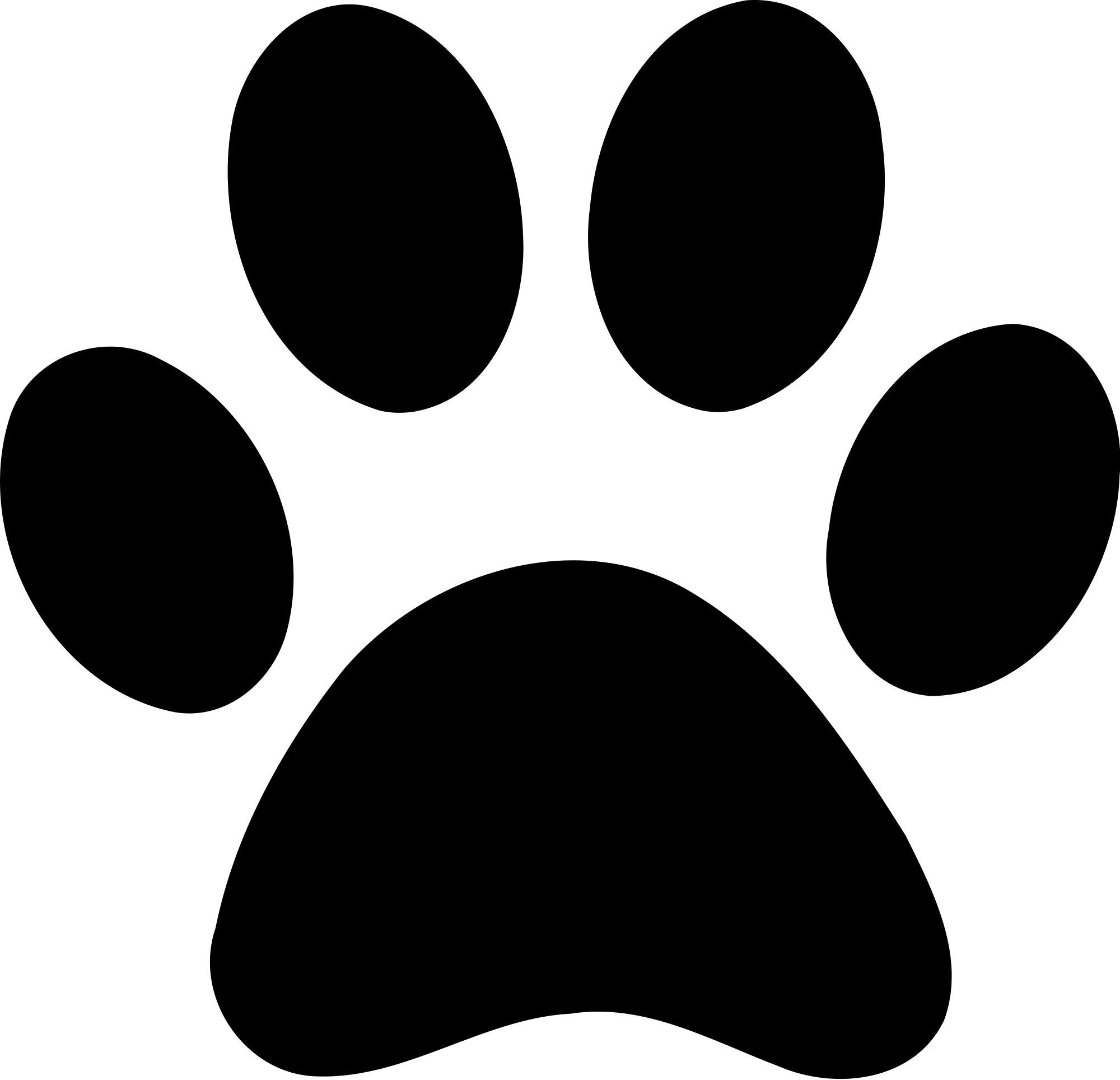                   Holiday Mini-CampName of Camper ________________________Tuition: $60.00 Form of Payment: _____ Personal Check _____Credit Card (MC/Visa only)Please charge total amount of $ _____ to my card. Date __________CC # _________________________________Exp: _________________________________Name on Card: ________________________________________Signature: ______________________________________________Phone: __________________________________________________